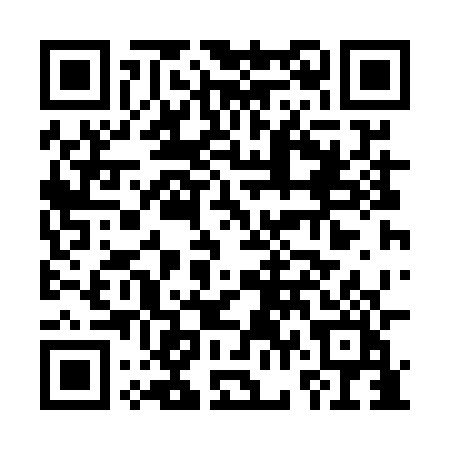 Prayer times for Bukovina, Czech RepublicWed 1 May 2024 - Fri 31 May 2024High Latitude Method: Angle Based RulePrayer Calculation Method: Muslim World LeagueAsar Calculation Method: HanafiPrayer times provided by https://www.salahtimes.comDateDayFajrSunriseDhuhrAsrMaghribIsha1Wed3:135:371:006:068:2410:372Thu3:105:351:006:078:2510:403Fri3:065:331:006:088:2710:434Sat3:035:311:006:098:2910:465Sun3:005:3012:596:108:3010:496Mon2:565:2812:596:118:3210:527Tue2:535:2612:596:128:3310:558Wed2:495:2512:596:138:3510:589Thu2:465:2312:596:148:3611:0110Fri2:445:2112:596:148:3811:0411Sat2:445:2012:596:158:3911:0712Sun2:435:1812:596:168:4111:0713Mon2:425:1712:596:178:4211:0814Tue2:425:1512:596:188:4411:0915Wed2:415:1412:596:198:4511:0916Thu2:415:1312:596:208:4711:1017Fri2:405:1112:596:218:4811:1118Sat2:405:1012:596:218:4911:1119Sun2:395:0912:596:228:5111:1220Mon2:395:0712:596:238:5211:1221Tue2:385:0612:596:248:5311:1322Wed2:385:051:006:258:5511:1423Thu2:375:041:006:258:5611:1424Fri2:375:031:006:268:5711:1525Sat2:375:021:006:278:5911:1526Sun2:365:011:006:289:0011:1627Mon2:365:001:006:289:0111:1728Tue2:364:591:006:299:0211:1729Wed2:354:581:006:309:0311:1830Thu2:354:571:006:309:0411:1831Fri2:354:561:016:319:0511:19